TERMO DE REFERÊNCIA PARA AQUISIÇÃO DE LIXEIRAS1. OBJETO:  Aquisição de materiais para Decoração Natalina para suprir as necessidades do Município de Águas Frias1.4. Tendo a seguinte descrição detalhada dos itens, quantidade, valor unitário e total:2. JUSTIFICATIVA: O presente Termo de Referência tem por objeto a Aquisição de materiais para Decoração Natalina para suprir as necessidades do Município de Águas Frias. Estas aquisições contribuirão para valorizar o espirito natalino de nossa cidade com decoração natalina dos espaços públicos, praças e congêneres do Município promovendo um aspecto de beleza e harmonia para esta data.3. OBRIGAÇÕES DA CONTRATADA E DA CONTRATANTE: 3.1. CONTRATADA: 3.1.1. Fornecer as decorações novas, de primeiro uso, no prazo fixado neste edital, após aprovação pela Administração da Contratada, que a si reserva o direito de rejeitá-la, caso não satisfaça aos padrões especificados; 3.1.2. Entregar as decorações em conformidade com as especificações técnicas estabelecidas neste Edital, em perfeitas condições de utilização, na Sede do Município de Águas Frias, sem que isso implique em acréscimo no preço da proposta.3.1.3. Fornecer as decorações com garantia de fábrica, observado o prazo mínimos estabelecidos 12 meses para os itens presentes neste termo de referência, contados do recebimento definitivo do(s) equipamento(s); na localidade de entrega dos mesmos. 3.1.4. Por ocasião da entrega, se verificadas quaisquer irregularidades, as decorações serão devolvidas à CONTRATADA, que terá o prazo máximo de 20 (vinte) dias para substituí-los; 3.1.5. Substituir as decorações que apresentarem defeitos de fabricação ou ainda, quando acondicionados de forma indevida, ficarem imprestáveis para o uso; 3.1.6. A CONTRATADA obriga-se, independentemente de ser ou não o fabricante das decorações, substituir toda unidade que apresentar imperfeições, quaisquer irregularidades ou divergências com as especificações constantes deste Edital, ainda que constatados depois do recebimento e/ou pagamento, enquanto perdurar sua garantia desde que, para a sua ocorrência, não tenha contribuído – por ação ou omissão  3.1.7. Deverá fornecer junto com a Nota Fiscal/Fatura, o Certificado de Garantia ou documento equivalente. 3.1.8. Manter, durante o período de fornecimento, todas as condições de habilitação e qualificação exigidas no edital. 3.1.9. A empresa contratada deverá fornecer as decorações solicitadas, integralmente, em até 20 dias úteis a partir da data do recebimento da nota de empenho/ordem de compra.3.1.10 10.5 Responsabilizar-se por toda e qualquer despesa, inclusive, despesa de natureza previdenciária, fiscal, trabalhista ou civil, bem como emolumentos, ônus ou encargos de qualquer espécie e origem pertinentes a execução do objeto de presente termo de referência. Responsabilizar-se por quaisquer danos ou prejuízos físicos e materiais que possam vir a ser causado a contratante ou a terceiros, pelos seus prepostos, advindos de imperícia, negligencia, imprudência ou desrespeito às normas de segurança e/ou qualidade dos produtos fornecidos; 3.2. CONTRATANTE:3.2.1. Efetuar os pagamentos devidos, nas condições estabelecidas; 3.2.2. Proporcionar todas as facilidades indispensáveis ao bom cumprimento das obrigações contratuais, inclusive permitir o livre acesso dos funcionários da empresa fornecedora às dependências relacionadas à execução do contrato, respeitadas as normas que disciplinam a segurança do patrimônio, das pessoas e das informações; 3.2.3. Atestar a funcionalidade e integridade das decorações após a entrega pela Contratada. 3.2.4. Exigir o cumprimento de todos os compromissos assumidos pela empresa fornecedora, de acordo com os termos de sua proposta;3.2.5. Emitir Autorização de Fornecimento, ou qualquer outro documento equivalente, com todas as informações necessárias, por intermédio do representante da administração designado, e comunicar à empresa por meio de telefone ou e-mail da emissão da mesma;3.2.6. Prestar as informações e os esclarecimentos que venham a ser solicitados pelos empregados da licitante vencedora; 3.2.7. Controlar e documentar as ocorrências havidas; e, 3.2.8. Notificar a empresa fornecedora, sobre imperfeições, falhas ou irregularidades constatadas no equipamento, para que sejam adotadas as medidas cabíveis. 4. DA ENTREGA:4.1. A empresa deverá fornecer as decorações solicitadas, integralmente, em até 20 dias úteis a partir da data do recebimento da nota de empenho/ordem de compra.4.2. O material deverá ser apresentado, acompanhado de Nota Fiscal/Fatura, na Sede do Município de Águas Frias/SC, no horário de 07:30h às 11:30h e 13:00h às 17:00h, dentro do prazo previsto na proposta, mediante prévio agendamento da data de entrega a ser realizado junto Secretaria de Infraestrutura ou Secretaria de Administração.4.3. Se, após o recebimento provisório, constatar-se que os produtos fornecidos estão em desacordo com a proposta, com defeito, fora de especificação ou incompletos, após a notificação por escrito à contratada serão interrompidos os prazos de recebimento e suspenso o pagamento, até que sanada a situação. 4.4. O recebimento provisório ou definitivo não exclui a responsabilidade civil pela solidez e segurança do objeto, nem ético-profissional pela perfeita entrega do objeto pactuado, dentro dos limites estabelecidos pela lei ou por este instrumento. 4.5. Se houver recusa do objeto de contrato, no todo ou em parte, a EMPRESA FORNECEDORA deverá proceder à substituição, sem qualquer ônus para a e dentro de prazo máximo de 30 (trinta) dias, ou demonstrar a improcedência da recusa, no prazo máximo de 3 (três) dias de sua ocorrência. 4.6. Na ocorrência desta hipótese, a empresa providenciará, através de representante credenciado, a retirada do material na Sede do Município de Águas Frias/SC, no prazo máximo de 48 horas após o recebimento de comunicação. 5 - DA GARANTIA DO PRODUTO O prazo de garantia dos produtos entregues será de, no mínimo, 12 (doze) meses, contados a partir da data de entrega.6 – RECEBIMENTOTodos os itens presentes neste termo de referência deverão ser entregues no município de Águas Frias pela contratada, sem custos adicionais.O objeto do presente termo de referência somente serão recebidos e considerados devidamente realizados se aceitos pelo Secretário de Infraestrutura do Município e se estiver de acordo com a autorização de fornecimento do edital e demais itens deste termo de referência.7 – PROPOSTASerão desclassificadas as propostas que descumprirem o estabelecido no edital bem como valores acima do valor máximo previsto.8- JULGAMENTO O julgamento no processo será o menor preço por item. Será considerada VENCEDORA, a empresa que apresentar o menor valor por item, conforme descrito neste Termo de Referência; 9 -DAS CONDIÇÕES DE PAGAMENTO 9.1 Providenciar o pagamento devido a CONTRATADA, dentro do prazo de até 30 (trinta) dias após a emissão da Nota Fiscal da data de entrega do objeto, desde que cumpridos os requisitos estabelecidos neste Termo e demais anexos do edital, com o devido número da licitação. 9.2. As Notas Fiscais deverão conter a identificação da unidade requisitante, indicação expressa do número desta licitação, do número do processo, a identificação da contratada e relatório das horas executadas assinadas pelo servidor designado para acompanhar/fiscalização.9.3. O pagamento somente será efetuado mediante verificação da entrega do objeto e da conformidade com as descrições do presente termo de referência.9.4. A fiscalização poderá ser feita por empresa contratada/designada pelo Município de Águas Frias;9.6. O pagamento será feito mediante crédito em conta corrente em nome da Contratada, em instituição financeira, agência e conta corrente por ela indicada.10 -AMOSTRA Não a necessidade de apresentação de amostras10- CONTROLE E FISCALIZAÇÃOA empresa vencedora para o fornecimento dos serviços deverá fornecer os dados para contato pelo município para verificação e solicitação de eventuais esclarecimentos e permitir eventuais fiscalizações pelo município de Águas Frias/SCAo MUNICÍPIO DE ÁGUAS FRIAS é reservado o direito de exercer a mais ampla e completa fiscalização sobre os materiais, diretamente ou por prepostos.O Secretário de Infraestrutura do município de Águas Frias realizará a fiscalização e acompanhamento do contrato e entrega dos objetos.11- IMAGENS ILUSTRATIVASEm Sequência abaixo ilustrado, Arvore de Natal, Ursinho de pelúcia pendente, Estrelas pendente, ponteira de arvore de natal em formato estrela, Festão aramado e Guirlanda.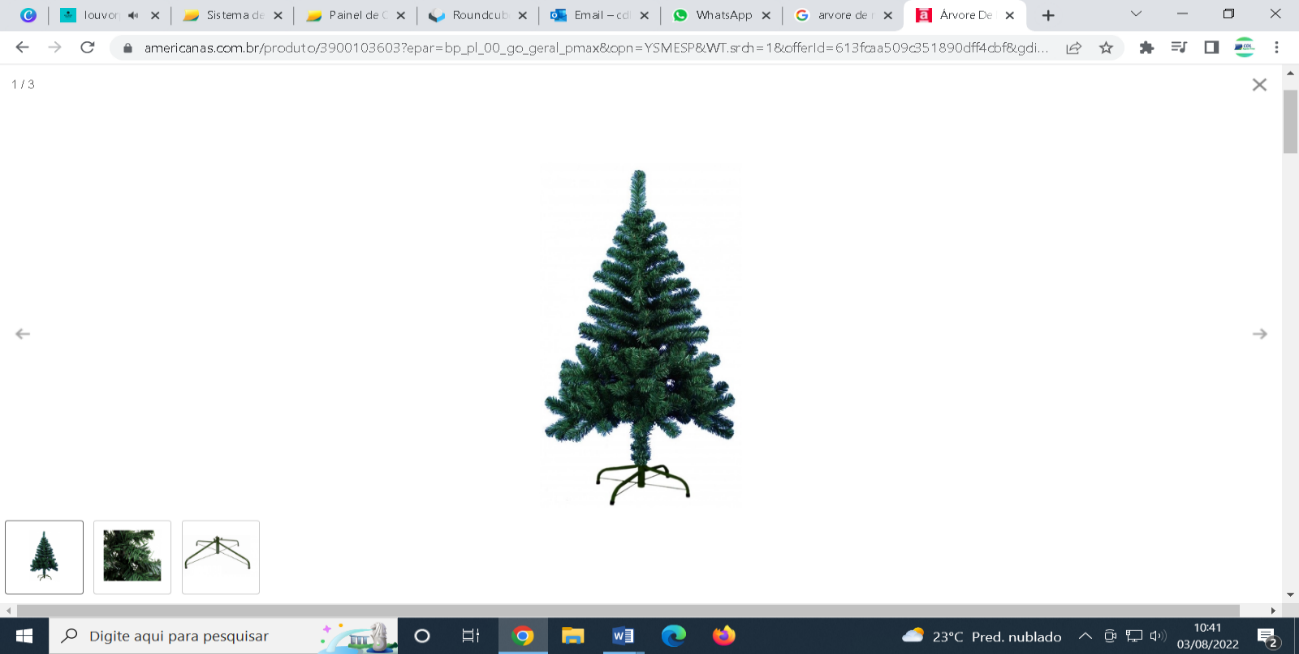 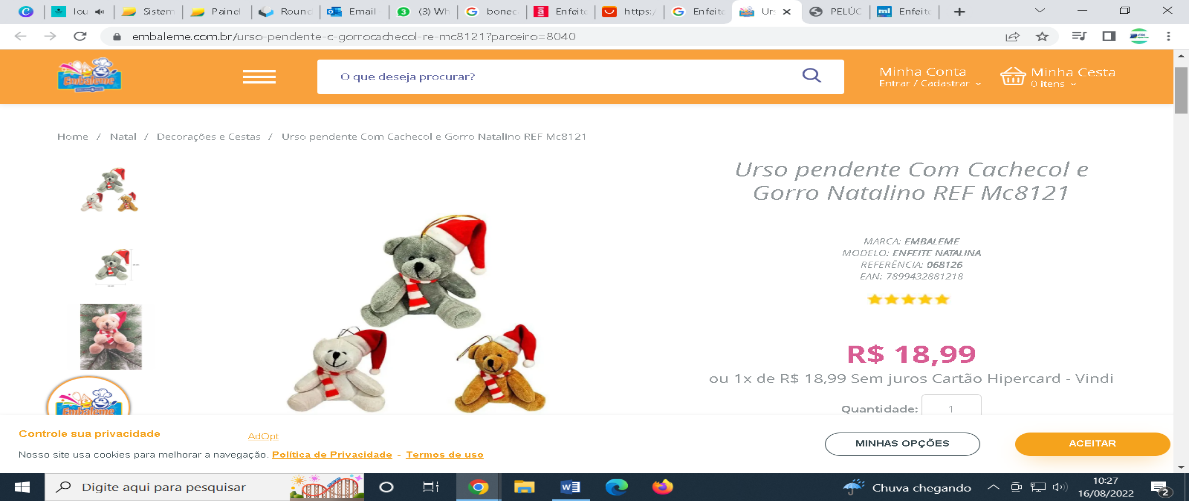 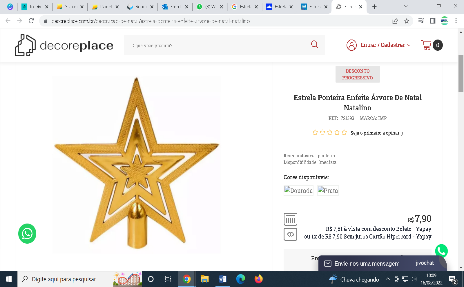 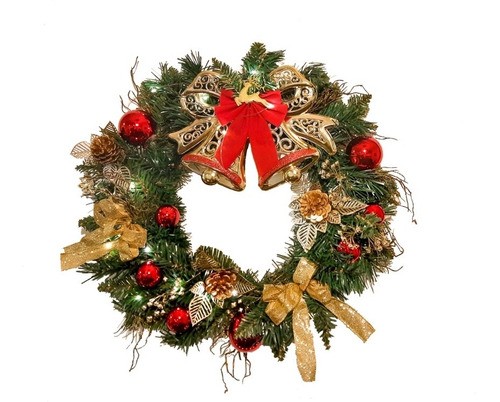 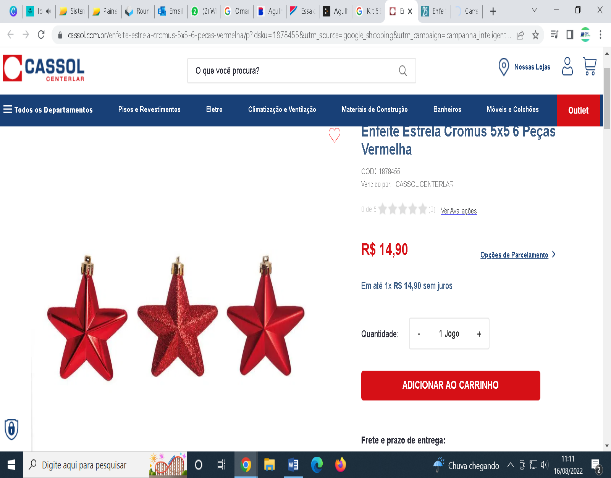 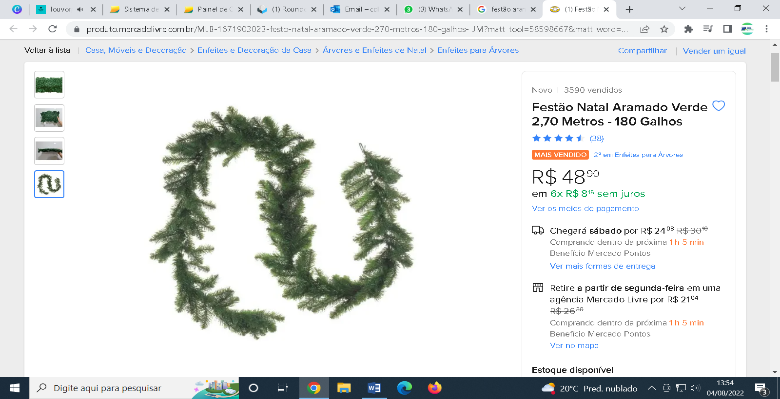 11- DISPOSIÇÕES FINAIS11.1. Nos preços propostos já estarão incluídas as despesas referentes:  Aos salários, encargos sociais, tributários e fiscais decorrentes do fornecimento e entrega dos itens objeto do presente termo de referência.Águas Frias, 18 de Agosto de 2022__________________________________ITEMDESCRIÇÃODESCRIÇÃOUnid.QuantVALOR UNITÁRIOTOTAL1Bola de decoração natalina em plástico durável, medindo 8cm de diâmetro, nas cores azul royal e prata fosca, sortidas do tipo lisa e com gliter. Kit com no mínimo 12 bolasBola de decoração natalina em plástico durável, medindo 8cm de diâmetro, nas cores azul royal e prata fosca, sortidas do tipo lisa e com gliter. Kit com no mínimo 12 bolasUnd20 R$     63,77 R$ 1.275,332Bola de decoração natalina em plástico durável, medindo 6cm de diâmetro, nas cores vermelha e dourada com gliter, sortidas do tipo lisa e fosca. Kit com no mínimo 12 bolasBola de decoração natalina em plástico durável, medindo 6cm de diâmetro, nas cores vermelha e dourada com gliter, sortidas do tipo lisa e fosca. Kit com no mínimo 12 bolasUnd60 R$     40,37 R$ 2.422,004Fita decorativa tema natalino aramada, medindo 6,3cm de largura x 2,7mt de comprimento, nas cores dourada, prata, vermelho e azul royal com gliterFita decorativa tema natalino aramada, medindo 6,3cm de largura x 2,7mt de comprimento, nas cores dourada, prata, vermelho e azul royal com gliterUnd60 R$     14,26 R$ 855,405Fita decorativa tema natalino aramada, medindo 10cm de largura x 9mt de comprimento, na cor prata e azul lisa e com gliterFita decorativa tema natalino aramada, medindo 10cm de largura x 9mt de comprimento, na cor prata e azul lisa e com gliterUnd30 R$     48,87 R$ 1.466,006Fita decorativa tema natalino aramada, em poliéster, medindo 5cm de largura x 2,7mt de comprimento, nas cores azul royal, vermelho, dourado e prata decorada natalFita decorativa tema natalino aramada, em poliéster, medindo 5cm de largura x 2,7mt de comprimento, nas cores azul royal, vermelho, dourado e prata decorada natalUnd80 R$     12,36 R$ 988,807Flores artificiais de natal poinsétia em material flexível e não-quebrável, nas cor azul royal e prata com gliter e lisa, medindo 9cm.kit com 24 peçasFlores artificiais de natal poinsétia em material flexível e não-quebrável, nas cor azul royal e prata com gliter e lisa, medindo 9cm.kit com 24 peçasUnd10 R$   104,81 R$ 1.048,138Flores artificiais de natal poinsétia em veludo, com hastes, nas cor azul royal e prata com gliter, medindo 25cm a flor.Flores artificiais de natal poinsétia em veludo, com hastes, nas cor azul royal e prata com gliter, medindo 25cm a flor.Und40 R$     24,93 R$ 997,339Árvore de natal pinheiro na cor verde, em metal e pvc, com aproximadamente 220 galhos, medindo 1,20m de altura x 0,70m de largura, com base tripé em metal reforçado e com parafusos para fixação, estrutura (tronco) em ferro galvanizado de encaixe                          Árvore de natal pinheiro na cor verde, em metal e pvc, com aproximadamente 220 galhos, medindo 1,20m de altura x 0,70m de largura, com base tripé em metal reforçado e com parafusos para fixação, estrutura (tronco) em ferro galvanizado de encaixe                          Und3 R$   182,35 R$ 547,0610Ursinho natalino pendente para árvore de natal 15 cm em material de poliéster, na cor marrom claro, podendo ser lavado e medindo 15cm de altura x 11cm de largura                                              Ursinho natalino pendente para árvore de natal 15 cm em material de poliéster, na cor marrom claro, podendo ser lavado e medindo 15cm de altura x 11cm de largura                                              Und40 R$     15,96 R$ 638,4011Enfeites de natal em formato de estrela pendentes medindo 8cm, em material de plástico, kit com 6 peças, nas cores vermelha, azul, prata e dourado, fosco, brilhante e glíter Enfeites de natal em formato de estrela pendentes medindo 8cm, em material de plástico, kit com 6 peças, nas cores vermelha, azul, prata e dourado, fosco, brilhante e glíter Und40 R$     22,98 R$ 919,3312Fecho flexível arrame colorido em material de arame com plástico BOPP envolvido, no tamanho de 4mm largura x 10cm comprimento, nas cores dourada e prata com 100 unidadesFecho flexível arrame colorido em material de arame com plástico BOPP envolvido, no tamanho de 4mm largura x 10cm comprimento, nas cores dourada e prata com 100 unidadesUnd6 R$       8,26 R$ 49,5813Cordão pisca-pisca possuir 100 LEDS na cor branco frio ou branco quente com 10 metros de comprimento, bivolt, sendo sua composição: 20% metal e 80% plástico próprio para a parte externa (a prova de água)Cordão pisca-pisca possuir 100 LEDS na cor branco frio ou branco quente com 10 metros de comprimento, bivolt, sendo sua composição: 20% metal e 80% plástico próprio para a parte externa (a prova de água)Und30 R$     58,78 R$ 1.763,4014Cordão pisca-pisca possuir 100 LEDS na cor branco frio ou branco quente com no mínimo 9 metros de comprimento, bivolt, sendo sua composição: 20% metal e 80% plástico próprio para a parte interna. Cordão pisca-pisca possuir 100 LEDS na cor branco frio ou branco quente com no mínimo 9 metros de comprimento, bivolt, sendo sua composição: 20% metal e 80% plástico próprio para a parte interna. Und25 R$     46,30 R$ 1.157,4215Mangueira LED redonda para decoração natalina, uso externo, voltagem 220v,led resistente a água podendo pegar chuva na cor amarela, vermelha, verde e branca fria, com espessura de 12 mm e 100mt de comprimento, consumo de 5w por metro, possuir no mínimo 24 leds por metro, ser de alta flexibilidade no manuseio, emitir alto brilho uniforme e constante, possuir ausência de emissão de calor em silicone, com conectores de tomada, fontes de energia e protetores de pontas e emendas de mangueira.220v, proteção ip66 externa, 4 conectoresMangueira LED redonda para decoração natalina, uso externo, voltagem 220v,led resistente a água podendo pegar chuva na cor amarela, vermelha, verde e branca fria, com espessura de 12 mm e 100mt de comprimento, consumo de 5w por metro, possuir no mínimo 24 leds por metro, ser de alta flexibilidade no manuseio, emitir alto brilho uniforme e constante, possuir ausência de emissão de calor em silicone, com conectores de tomada, fontes de energia e protetores de pontas e emendas de mangueira.220v, proteção ip66 externa, 4 conectoresUnd30 R$   750,00 R$ 22.500,0016Ponteira de árvore de natal em formato de estrela na cor dourada, medindo 20cm de largura e 20cm de altura por 3cm de profundidade, em plástico                         Ponteira de árvore de natal em formato de estrela na cor dourada, medindo 20cm de largura e 20cm de altura por 3cm de profundidade, em plástico                         Und4 R$       7,90 R$ 31,6017Festão aramado na cor verde, medindo 2,70m de comprimento x 20cm de largura e possuir em torno de 180 galhos, em plástico sintético. Festão aramado na cor verde, medindo 2,70m de comprimento x 20cm de largura e possuir em torno de 180 galhos, em plástico sintético. Und20 R$     71,95 R$ 1.439,0018Guirlanda natalina decorada nas cores: verde, vermelho, branco e dourado, com materiais:  plástico, gliter, tecido, cola e metais, no tamanho mínimo de 40cm de diâmetro. Decorada com Laços natalinos, presentes natalinos, bolas natalinas.Guirlanda natalina decorada nas cores: verde, vermelho, branco e dourado, com materiais:  plástico, gliter, tecido, cola e metais, no tamanho mínimo de 40cm de diâmetro. Decorada com Laços natalinos, presentes natalinos, bolas natalinas.Und2 R$     83,32 R$ 166,6419Extensão reforçada tripolar tipo em barra, com 5 tomadas de 10 amperes, medindo 10 metros comprimento, na cor branca, seção de condutor de 3 x 0,75 mm², bivoltExtensão reforçada tripolar tipo em barra, com 5 tomadas de 10 amperes, medindo 10 metros comprimento, na cor branca, seção de condutor de 3 x 0,75 mm², bivoltUnd5 R$     55,08 R$ 275,4220Mangueira fita LED neon, flexível, 220v, Cores diversas. 16mmx8mm. Valor por metroMangueira fita LED neon, flexível, 220v, Cores diversas. 16mmx8mm. Valor por metroMetro500 R$     13,51 R$ 6.756,67R$ 45.297,51R$ 45.297,51OLDAIR NATAL CITADELLASECRETARIA MUN. DA ADM. FINANÇAS E PLANE_____________________________LADIR ZANELLA PATELSECRETARIA MUNICIPAL DE SAÚDE____________________________LIDO ISOTTONSECRETARIA MUN. DE AGRIC. E MEIO AMBIENT_____________________________ILSON CASSOLSECRETARIA MUNICIPAL DE INFRAESTRUTURA